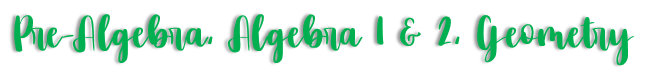 Algebra 1, Geometry, Algebra 22 Mead Graph Notebooks10 Pack Crayola Thin Markers or Colored Pencils  (will remain in classroom)2 Glue Sticks (will remain in classroom)1 Expo Marker  (will remain in classroom)TI-83, TI-84, or anything in the 83 or 84 family Pre-Algebra2 Mead Graph Notebooks10 Pack Crayola Thin Markers or Colored Pencils  (will remain in classroom)2 Glue Sticks (will remain in classroom)1 Expo Marker  (will remain in classroom)